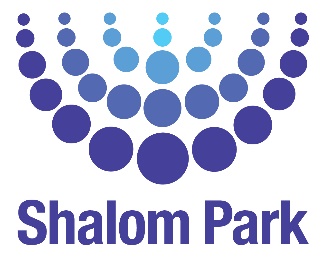 SHALOM PARK NURSING HOME - RESIDENT APPLICATIONDate of Application: 				Applicant’s Name: 																First				Middle				LastAddress: 														City: 			 State: 		 Zip Code: 		 Phone: 						How long at this address?  			Birth Date: 		 Age: 	    Biological Gender:  M   F Gender Identity: 					Birth Place: 														Social Security Number: 			  Medicare Number: 							 Medicaid Number: 				  Medicare Part D prescription drug plan: 					Subscriber Number: 			Private/Supplemental Insurance Carrier: 			 		Subscriber Number: 			HMO Senior Plan: 						  Subscriber Number: 					Where does applicant presently reside? Another Nursing Home?   Assisted Living?   Other: 				     Facility: 								 Date of Admission: 				Relationship Status: Married       Single      Widowed      Divorced      PartneredSignificant Other’s Name: 												Significant Other’s Address (if different from applicant’s): 								City:			 State: 		 Zip: 		 Phone: 							Applicant’s highest level of education: 										Applicant’s past trade or profession: 											Applicant’s hobbies or interest:Past: 								 Present: 						Clubs/Organizations: 													Religious Preference:Please specify:  													Children’s Names/Addresses:Number of children: 		 Name: 															Address: 							 City: 			 State: 		 Zip: 		Home Phone: 							 Work Phone: 						 Cell Phone: 					 Email: 								Power of Attorney – Durable Medical       Power of Attorney - Financial   				 Legal Guardian/Conservator Name: 															Address: 							 City: 			 State: 		 Zip: 		Home Phone: 							 Work Phone: 					 	Cell Phone: 					 Email: 								Power of Attorney – Durable Medical       Power of Attorney - Financial   				 Legal Guardian/Conservator Name: 															Address: 						 City: 			 State: 		 Zip: 			Home Phone: 							 Work Phone: 					 	Cell Phone: 					 Email: 								Power of Attorney – Durable Medical       Power of Attorney - Financial   				 Legal Guardian/Conservator Why do you desire admission to Shalom Park? 									HEALTH DATAPhysician’s Name: 													Address: 														City: 					   State: 		 Zip: 			 Phone: 			What special medical equipment or supplies are you currently using?WalkerWheelchairMechanical liftIncontinence suppliesCatheter Ostomy OxygenOther (specify)Date of Covid vaccination: ________________ We will need a copy of the vaccination cardMedications (include non-prescription drugs taken on a regular basis):Height: 		 Weight: 		 Average Weight: 		Do you have special dietary needs?  										Food Allergies: 													Appetite:	 Good		  Fair		 PoorAlcohol Use:	 Yes     No	Does applicant smoke?   Yes       NoPast physical history (include surgeries and hospitalizations):Present conditions/diagnoses:Please check current levels of functioning:Mental: Alert 	  	Confused			 Forgetful			 Makes Needs KnowMobility: Independent 	Cane/Walker		 WheelchairEating: Feeds Self	  	Needs Assistance		 Total Assistance		 Feeding TubeToileting: Independent 	1 Person Assistance	 2 Person Assistance	Bladder: Continent 	  	Incontinent		 CatheterBowel: Continent 	  	Incontinent		 Colostomy Hearing: Adequate		Impaired			 Hearing Aids:		  Deaf							      R  /L Dental Care: Dentures - Upper	 Dentures - Lower		Partial Plate - Upper	Partial Plate - Lower	Bathing preference: Bath		  ShowerVision:Please describe your vision: 												(please note if you wear glasses)	EMOTIONAL AND MENTAL STATUSPsychiatric diagnoses: 										Psychotropic medications (including anti-depressants): 						Temperament and personality: 									Check all that apply:FearfulSuspiciousHallucinatesCombativeAgitatedDepressedSadAnxiousUnkemptUncooperativeAngryDelusionsDemandingStealsPacking/unpackingWandersVerbally AbusiveRoom Preference:Private Room	Shared SuiteHow did you hear about Shalom Park? 								Desired date of admission: 										The information I have provided in this application is current and correct to the best of my knowledge.  I authorize  to conduct a pre-admission assessment of this applicant upon receipt of this application and to review the applicant’s medical records to determine if  can meet this applicant’s individual needs.Signature: 							Date: 				Printed Name: 						Relationship to Applicant: 					FINANCIAL STATEMENTSPlease note: Shalom Park will rely on the information that you include in this financial statement to determine your eligibility for admission to Shalom Park. Based on the information provided, Shalom Park will calculate the reasonable duration of private pay funds available to pay for rent and any services provided by Shalom Park. Failure to provide complete and accurate information may result in denial or subsequent withdrawal of your application. As part of the admission process, we request the answers to the financial questions indicated below. This information will allow us to assist with the Medicaid application, insurance coverage, etc. _________________________________________ Applicant Name 1. Please list savings and checking accounts and all other cash: Name of Institution		 	Balance 		Savings/Checking __________________________	___________	 	______________________ __________________________ 	___________		 ______________________ __________________________	___________		______________________ *Please provide the most recent bank statement for the above account(s). If you are receiving Medicaid benefits, please also provide a “closed” bank statement for bank account(s) closed within the past year. 2. Please list all investments other than cash (i.e. stocks, bonds, C.D.’s, securities, etc.) Type of Investment 				Cash Value 			As of Date _______________________________		 _________________ 		___________ _______________________________		 _________________ 		______	_____ *If you receive Medicaid benefits, please provide the most current Award Letter for the above resource(s). 3. Please list income from Social Security, pension, VA, real estate, loans, dividends and other sources: Type of Income 				Account # 			Income per Month _______________________________ 	_________________ 		________________ _______________________________ 	_________________ 		________________ *If you receive Medicaid benefits, please provide the most current Award Letter for the above resource(s). 4. Please list all personal property (real estate, automobile or other). In whose name(s) is it recorded? Type of Property 		Name/Address 					Value _____________________ 	_________________________________ 	______________ _____________________ 	_________________________________ 	______________ 5. Please list any debts, obligations, mortgages, liens, etc. that may affect the above asset or income situation: Amount of Debt 		   		Creditor __________________________ 		_____________________________________________________________		___________________________________6. Please list all life insurance policies and beneficiaries: Name of Company: _____________________________________________________________ Cash Value: _____________________________ Beneficiary: __________________________________________________________________ Name of Company: _____________________________________________________________ Cash Value: _____________________________ Beneficiary: __________________________________________________________________ *If you receive Medicaid benefits, please provide a current policy with showing the cash value of the above policy. 7. Please list any long-term care insurance policies: Name of company: _______________________________________________________ Cash benefit per day: ________________________ Is there an exclusion period? _______________________________________________ Is there an expiration date? ________________________________________________ *Please provide a copy of all long-term care insurance policies. 8. Transfer of Assets: Has there been a transfer, sale or gift of real estate, personal property, cash or other assets in the last 60 months? Yes No If yes, please provide the following information: Item Transferred 		Approximate Value 	To Whom 		Date ____________________ 	________________ 	_______________ 	____________ ____________________ 	________________ 	_______________ 	______	______ ____________________ 	________________ 	_______________	____________ 9. Is there a trust account involved? Yes If yes, please provide the name and bank address: ________________________________________________________________________ ________________________________________________________________________ Trust Officer Name: ______________________ Telephone Number: _______________ 10. Does applicant have a prepaid funeral/burial account? Yes No If yes, what is the value? ___________________________________________________ *If you receive Medicaid benefits, please provide the current policy showing the cash value of the above policy. 11. Please state the total income for the year, as is appears on the applicant’s latest tax return. Year: ________, amount as it appears on tax return: _____________________________ I certify that the foregoing statement is accurate to the best of my knowledge and that I can, if requested, submit documentation to substantiate all assets, debts, income and other information provided above. ______________________________________________ Signature Date Subscribed and affirmed before me in the county of Arapahoe, State of Colorado, this__________, day of ___________, 20________. ___________________________________ Commission Expiration Date: ___________ Notary Public Official Seal Legal Documentation NeededPlease attach copies of the following documents to your Shalom Park application (please ensure that both the front and back of cards are copied): Power of Attorney, Durable Medical Power of Attorney, Guardianship, Conservator (if applicable) Current History & Physical from your physician All Insurance Cards Green Card (if applicable) Long-Term Care Insurance Policy  Copy of Covid vaccination cardOnce your application is received and prior to any move-in, Shalom Park will conduct two evaluations:Financial review.Functional assessment to determine Shalom Park’s ability to provide care.You will be advised when the timing is appropriate to schedule the assessment.